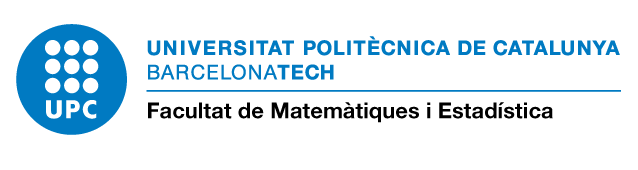 Cognoms/ Surname:							Nom/ Name:					País/ Country:	DNI or Passaport /ID or Passport:					Data/ Date:			L’estudiant sol·licita poder cursar les assignatures que  a continuació es detallen a la Facultat de Matemàtiques i Estadística:The student applies for the permission to study the specified subjects below at the Facultat de Matemàtiques i Estadística:Signatura de l’estudiant	/a /			Nom i signatura Coordinador/a del programa Universitat d’origen /		Coordinador/a del MAMME (FME)   /                   Student’s signature				Name and signature coordinator from the origin’s programme                            MAMME academic coordinator(FME)					Segell university (Stamp University)DADES PERSONALS ESTUDIANT ESPORÀDIC / PERSONAL DATA SPORADIC STUDENT EMAIL: MÒBIL/ Cell phone : Domicili familiar (carrer, núm, codi postal, ciutat) / Family Address (street, number, zip code, city):Domicili durant el curs (carrer, núm, codi postal, ciutat) / Address during the academic year (street, number, zip code, city):Estudis-Universitat / Degree and University:Documentació a adjuntar/ Documents to attach:               Fotocòpia i original de / Copy and hard copy of:	DNI/PASSAPORT , ID, or NIE / ID or Passport.MATRÍCULA del màster oficial de l’estat espanyol al qual està matriculat /ENROLLMENT’S DOCUMENT from the Spanish master you are officially enrolled in.Foto d’almenys 180 x 220 pixels en format JPG i fons blanc / Photo of 180 x 220 pixels at least, JPG format and white background.Codi assignatura/ Subject’s codeNom de l’assignatura/ Subject’s nameCrèdits ECTS/ ECTS creditsSemestre/ Semester